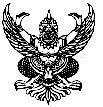 ประกาศองค์การบริหารส่วนตำบลห้วยยูงเรื่อง  รายชื่อผู้มีสิทธิเพื่อการสรรหา และเลือกสรรเป็นพนักงานจ้าง และวันเวลา สถานที่ในการเลือกสรร และระเบียบเกี่ยวกับการสรรหาและเลือกสรร		ตามประกาศองค์การบริหารส่วนตำบลห้วยยูง  เรื่อง การรับสมัครบุคคลทั่วไป เพื่อการสรรหาและเลือกสรรบุคคลเป็นพนักงานจ้างทั่วไป  ลงวันที่ 4 เดือนมิถุนายน   พ.ศ. 2562  นั้นเพื่อให้การดำเนินการสรรหาและเลือกสรรเป็นไปตามหลักเกณฑ์และขั้นตอน เกิดความเป็นธรรม และเสมอภาค จึงประกาศรายชื่อผู้มีสิทธิเพื่อการสรรหา และเลือกสรรพนักงานจ้าง วันเวลา สถานที่ในการเลือกสรร และระเบียบเกี่ยวกับการสรรหาและเลือกสรร ดังต่อไปนี้                    พนักงานจ้างทั่วไปทั้งนี้      ให้ผู้ที่ได้รับการสรรหาและเลือกสรรพนักงานจ้างเข้ารับการสรรหาและเลือกสรร ณ  ที่ทำการองค์การบริหารส่วนตำบลห้วยยูง  ตามวันเวลาที่กำหนด  โดยให้นำบัตรประจำตัวผู้สมัครมาด้วย	   จึงประกาศให้ทราบโดยทั่วกัน		                 ประกาศ ณ วันที่  24   เดือนมิถุนายน    พ.ศ. 2562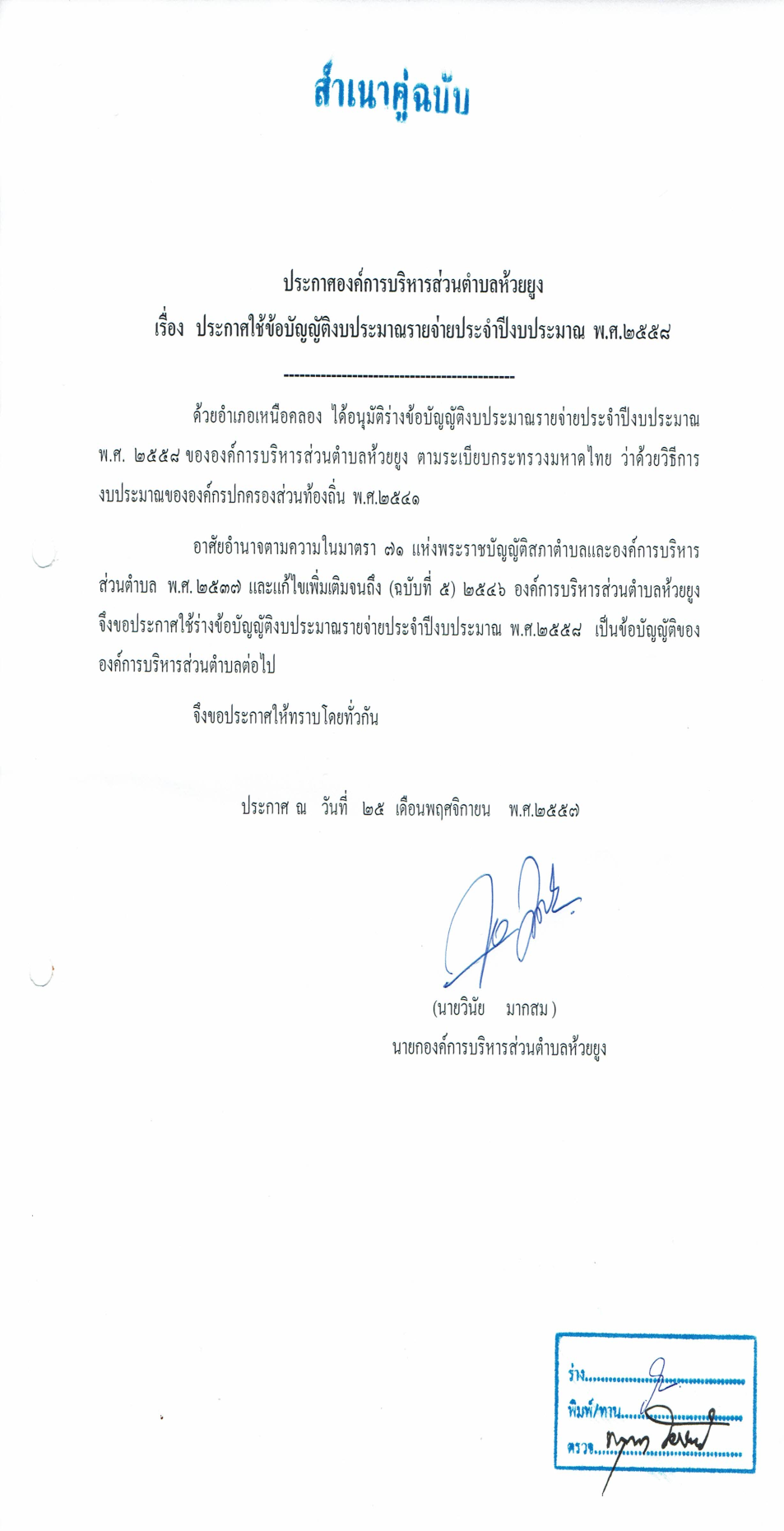 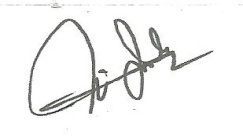 (นายวินัย  มากสม)                                                           นายกองค์การบริหารส่วนตำบลห้วยยูงเอกสารแนบท้ายประกาศองค์การบริหารส่วนตำบลห้วยยูง 			          ***********************รายละเอียดการสอบสัมภาษณ์เพื่อสรรหาและคัดเลือกพนักงานจ้างทั่วไป ตำแหน่ง ผู้ดูแลเด็ก(ทั่วไป)ภาคความเหมาะสมกับตำแหน่ง ภาค ค. ทดสอบโดยการสัมภาษณ์  (100 คะแนน)1.บุคลิกภาพโดยรวม (การแต่งกาย ลักษณะ ท่าทาง กิริยา มารยามการพูดจาก/ท่วงที่วาจา     จำนวน   20 คะแนน2.ความคิดริเริ่มและปฎิภาณไหวพริบ 			    จำนวน 20 คะแนน3.ประวัติส่วนตัว ประสบการณ์ในการทำงานที่ผ่านมา	    จำนวน 20 คะแนน4.ความรู้ ความสามารถพิเศษ (ซึ่งเกื้อกูลต่อตำแหน่งหน้าที่) จำนวน 20 คะแนน5.แนวคิดในการทำงาน					    จำนวน 20 คะแนน		รวม  100 คะแนนเลขประจำตัวสอบชื่อ -สกุลตำแหน่งที่สมัครวันเวลา สถานที่เข้ารับการสรรหา และเลือกสรรวิธีการสรรหา และเลือกสรร01นายสุทิวัส กุลทองคนงานทั่วไป25 มิ.ย.2562  เวลา  10.00 น.เป็นต้นไปณ  ห้องพุทธรักษาองค์การบริหารส่วนตำบลห้วยยูง สอบสัมภาษณ์ (100 คะแนน)02นายศรศักดิ์ เวชกุลคนงานทั่วไป25 มิ.ย.2562  เวลา  10.00 น.เป็นต้นไปณ  ห้องพุทธรักษาองค์การบริหารส่วนตำบลห้วยยูง สอบสัมภาษณ์ (100 คะแนน)03นายฉัตรชัย  สังข์คำคนงานทั่วไป25 มิ.ย.2562  เวลา  10.00 น.เป็นต้นไปณ  ห้องพุทธรักษาองค์การบริหารส่วนตำบลห้วยยูง สอบสัมภาษณ์ (100 คะแนน)04นายเจมประวุฒิ ไชยขาวคนงานทั่วไป25 มิ.ย.2562  เวลา  10.00 น.เป็นต้นไปณ  ห้องพุทธรักษาองค์การบริหารส่วนตำบลห้วยยูง สอบสัมภาษณ์ (100 คะแนน)05นายมนตรี สังขอินทร์คนงานทั่วไป25 มิ.ย.2562  เวลา  10.00 น.เป็นต้นไปณ  ห้องพุทธรักษาองค์การบริหารส่วนตำบลห้วยยูง สอบสัมภาษณ์ (100 คะแนน)25 มิ.ย.2562  เวลา  10.00 น.เป็นต้นไปณ  ห้องพุทธรักษาองค์การบริหารส่วนตำบลห้วยยูง สอบสัมภาษณ์ (100 คะแนน)25 มิ.ย.2562  เวลา  10.00 น.เป็นต้นไปณ  ห้องพุทธรักษาองค์การบริหารส่วนตำบลห้วยยูง สอบสัมภาษณ์ (100 คะแนน)